How do I add a dependant onto my account?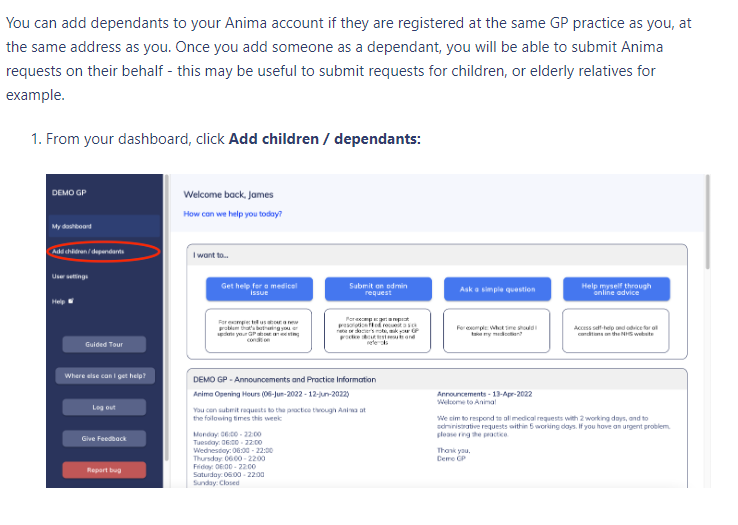 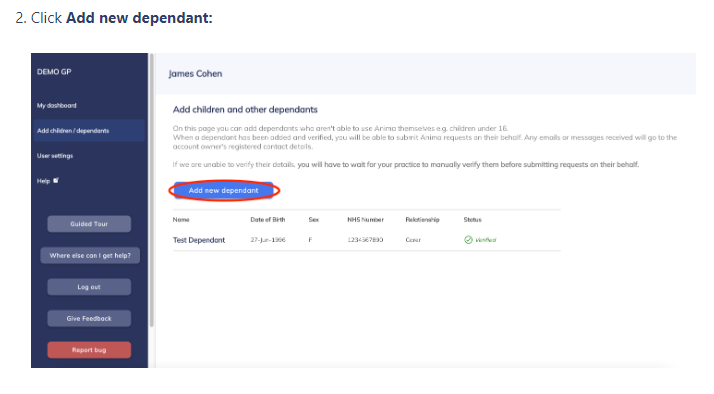 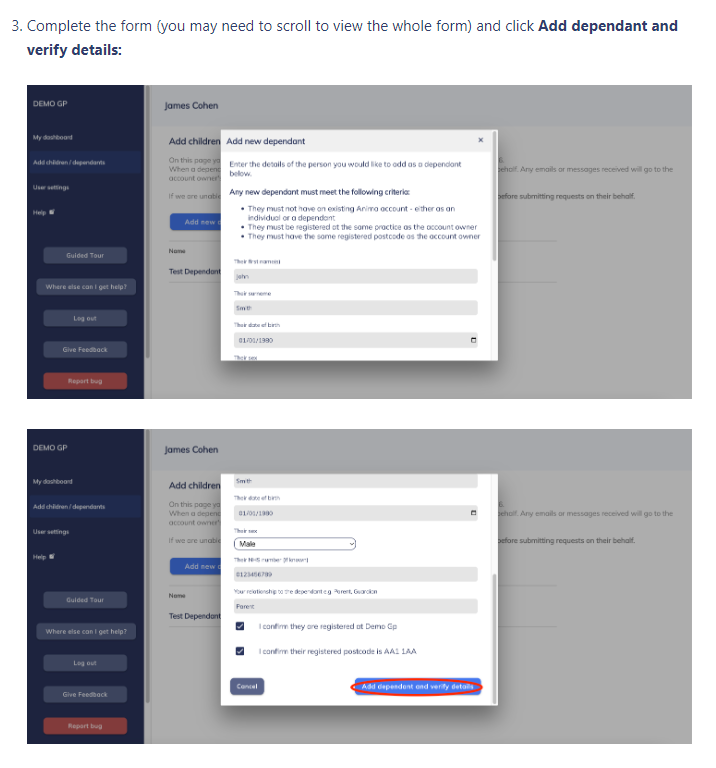 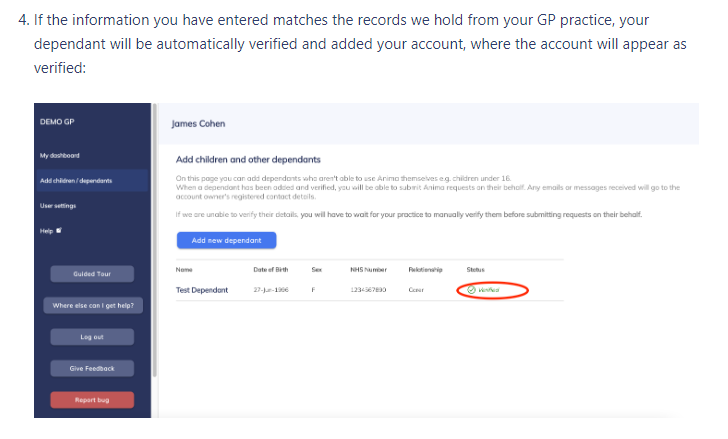 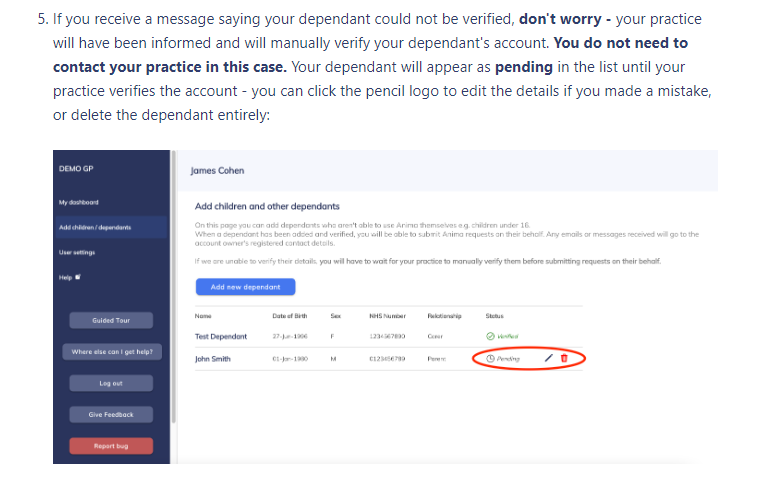 